DAgsorden SkolebestyrelsesmødeSkole:	Randers SpecialskoleMødested:	Fra kl. 13.00-14.00 på Blommevej med deltagelse af elevrådsrepræsentanterne	Fra kl. 17.00-19.00 på Borup Byvej – ordinært mødeMødedato:	9-02-2023Dagsorden:Møde med elevrådsrepræsentanterne fra kl. 13.00-14.00Skolenavn med deltagelse af elevrådsrepræsentanterne Ordinært møde på BO fra kl. 17.00-19.00:Budget og økonomi Anonymiseret gennemgangs af teamnormering: Team 12 og team 5b. Bilag kommer på mødet og gennemgås efterfølgendeJohn kommer med oplæg til alternativ budgetmodelForretningsordenHøringssvar omkring forkortede skoledageOrientering om sygefraværPrincip for lejrskoleAPV-orienteringPrincipper til gennemgang:KlassedannelseVisitation, revisitation og omplaceringAfgangsprøverErstatningsansvar og forsikringSFOÅben skoleForslag til princip på baggrund af forældrehenvendelseReferat Skolebestyrelsesmødde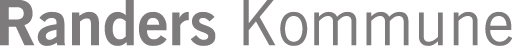 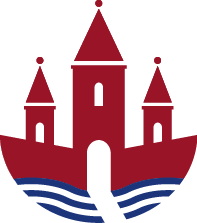 Mødested:	Borup Byvej
Mødedato:	09-02-2023 		Næste mødedato:	27/4 2023
Deltagere:	Nete Ankerstjerne, John Wiingard, Henriette Malland, Margit Toft, Mehmet Øzarslan, Jesper Munk Hansen, Lene Hyldborg-Thomsen og Klaus Viggers
Kent Mathiesen (online), Michael Vestergård, Louise Reincke
Afbud:	Ahmad Badawi, Morten Arvidsen, Anna Christensen, Pia Madsen, Referat:Budget og økonomi:Klaus orienterer om, at vi ifølge juristerne i Randers Kommune ikke må anonymisere elevernes PPV´er. Skolebestyrelsen vil gerne have en dialog med juristen om, hvilken hjemmel, hun tager udgangspunkt i. Klaus skriver til Stine Mattesen Serup omkring det med John på som cc. Vedr. Johns budgetmodel: Vi aftaler at nedsætte en arbejdsgruppe, som skal arbejde videre med at lave en relevant budgetmodel med nedslag på to konkrete teams.Vi har drøftet efteruddannelse af personalet. Skolebestyrelsen ønsker at prioritere kursus- og uddannelsesmidler, hvor det er til gavn for skolens kerneopgave og fastholdelse af medarbejdere og deres faglighed.Forretningsorden:Punktet udsættes til næste møde.Høringssvar om forkortede skoledage:Skolebestyrelsen har ingen bemærkningen, da det ikke er relevant for Randers Specialskole.Sygefravær:Sygefraværet er faldende på skoleniveau. På Borup Byvej er det let stigende på baggrund af nogle langtidssygemedinger.Lejrskole:Margit justerer og renskriver princip for ekskursioner og lejrskole.Bestyrelsen godkender princippet for ekskursioner og lejrskole.APV-orientering:Klaus orienterer om APV. De enkelte matrikler er i proces med at udarbejde handleplaner på baggrund af APV´en i forhold til både det psykiske og der fysiske arbejdsmiljø.Punkter til næste møde:MedicinhåndteringPrincipper til gennemgang:KlassedannelseVisitation, revisitation og omplaceringAfgangsprøverErstatningsansvar og forsikringSFOÅben skoleForslag til princip på baggrund af forældrehenvendelse